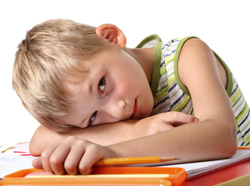 Что делать родителям, если ребёнок не хочет идти в школу?Вопрос: Ребёнок не хочет учиться, боится и не хочет идти в школу. Что делать родителям?Попробуем вместе с вами найти ответы на эти вопросы.     Школа с первых дней ставит перед ребёнком целый ряд задач, требующих мобилизации его интеллектуальных и физических сил. Это состояние можно назвать состоянием внутренней напряжённости, сомнений, неуверенности в собственных силах.    Такое психологическое напряжение, будучи достаточно длительным, может привести к неутешительным результатам: ребёнок становится невнимательным, недисциплинированным, рассеянным, безразличным к выполнению учебных задач, быстро утомляется, отстаёт в учёбе, и просто не хочет идти в школу. Могут ли родители как-то помочь ему избежать этого, преодолеть сложный путь «дошкольник — школьник» без особых потрясений и лишних психологических травм?    Сегодня распространено мнение, что проблема современных детей — это отсутствие основополагающего вектора, цели в жизни, стремление получить всё и сразу. Но так ли это? Может, дело не в том, что они мало знают про то, каким должен быть «настоящий человек», не участвуют в общественной жизни, большую часть своего свободного времени проводят за компьютером или у телевизора?     За последние 20 лет наша страна претерпела такие глубокие и серьёзные изменения, что это не могло не коснуться школы. Совсем недавно реформы пришли и в школу. Главной в воспитании детей стала семья, ответственность за поведение и отношение ребёнка к учебному процессу теперь полностью легла на плечи родителей, и это совершенно естественно — задача учителя дать необходимый объём информации, а наша, родительская, задача — помочь своим детям воспринять новые знания. Школа перестала быть главным звеном в процессе воспитания ребёнка, и это надо принять как должное.    Мы остались один на один с проблемами наших детей. Так давайте учиться понимать их, не надеясь на помощь со стороны. Воспитание наших детей — исключительно наша личная ответственность.